ODGOJNO – OBRAZOVNO PODRUČJE: KOMUNIKACIJA1. ZADATAK: UZ POMOĆ UKUĆANA NEKOLIKO PUTA PROČITAJTE IGROKAZ!BOŽIĆNI UKRAS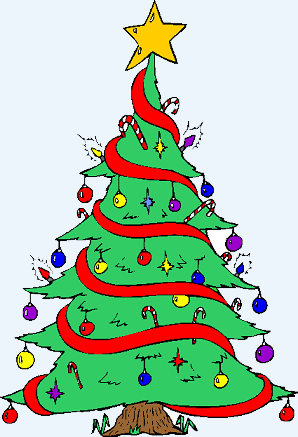 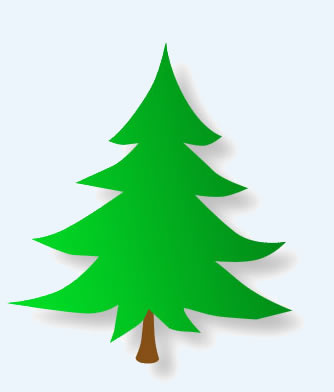 OKIĆENI BOR: POGLEDAJ BORIĆU UKRASE MOJE.
ZAR NISU KRASNI? ZAR MI LIJEPO NE STOJE?

NEOKIĆENI BOR: KRASNI SU, KRASNI.
JA BIH SVE DAO KADA BIH POPUT TEBE SJAO.

OKIĆENI BOR: BUDEŠ LI IMAO BAR MALO SREĆE,
MOŽDA I TEBE OKITE JEDNO BADNJE VEČE.

PTICA: TAKO SAM UMORNA, DALEKO SAM BILA.
MOGU LI NA TEBI ODMORITI KRILA?

OKIĆENI BOR: JAKO SAM OSJETLJIV I UKRASA PUN, POTRAŽI RADIJE NEKI ŽBUN.

PTICA: MOGU LI SJESTI NA JEDNU OD TVOJIH GRANA?

NEOKIĆENI BOR: MOŽEŠ, MOŽEŠ.
BIT ĆEŠ MI JEDINI UKRAS OVIH BOŽIĆNIH DANA.

PTICA: VARAŠ  SE, BORIĆU, VARAŠ SE U SVEMU.
TVOJ UKRAS JE VELIKO SRCE I DOBROTA U NJEMU.2. ZADATAK: OBOJI SLIKE NEOKIĆENOG I OKIĆENOG BORA! SLIKE IZREŽI I ZALIJEPI U BILJEŽNICU!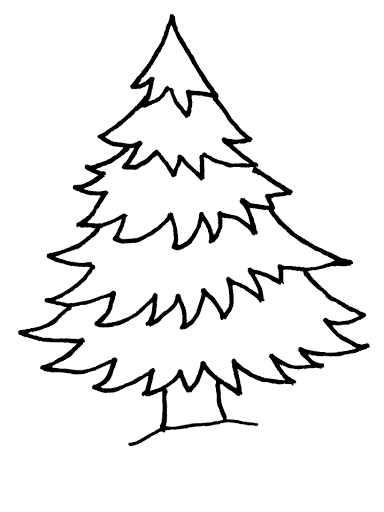 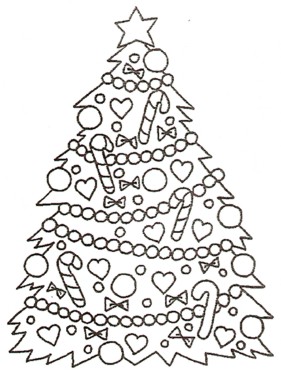 3. ZADATAK: VJEŽBAJ CRTATI BOR PREMA ZADANOM MODELU! OBOJI NACRTANE BOROVE!*Slike i recitacija su uzete s internetskih stranica:
http://www.pjesmicezadjecu.com/prigodni-igrokazi/bozicni-ukras-jadranka-cuncic-bandov.html#ixzz6frwNL6myhttps://lh3.googleusercontent.com/proxy/2DhomyEatsFubyrv-E-vsB0rXCRAiSZpIVlNXxslLnImvjhv7BXPTAuPY0KVcruNwvkLtsHJa1RiMSJx_nE9UwLEE4lfJ6nb4DCfZOhiFXWOZWCwzG8ttX8https://lh3.googleusercontent.com/proxy/6hlBI78QypzaZhceKTAmYBZLRcrdCO34bv-_pzeyxraQosds41eZV89RNEt_3zjVZfUNR9wlchSh0x0KW83-avRhK5o1tYAq-Yxaj46sPwHI5Tw3H5Oo3jAzdFGLgHJrCtnakTKVJRAysYpdb6JnLWyiuVoxHMuFC4k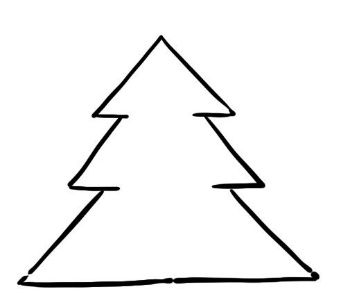 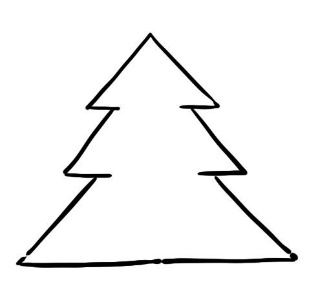 